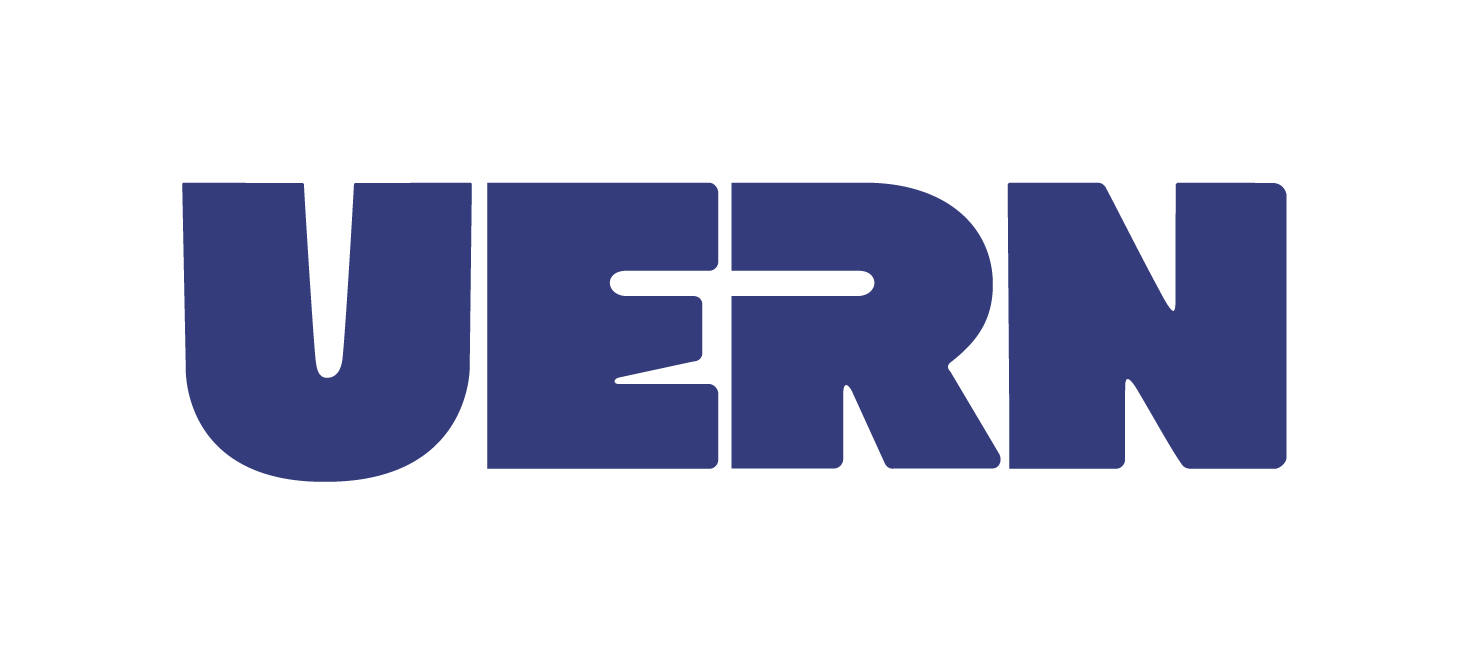 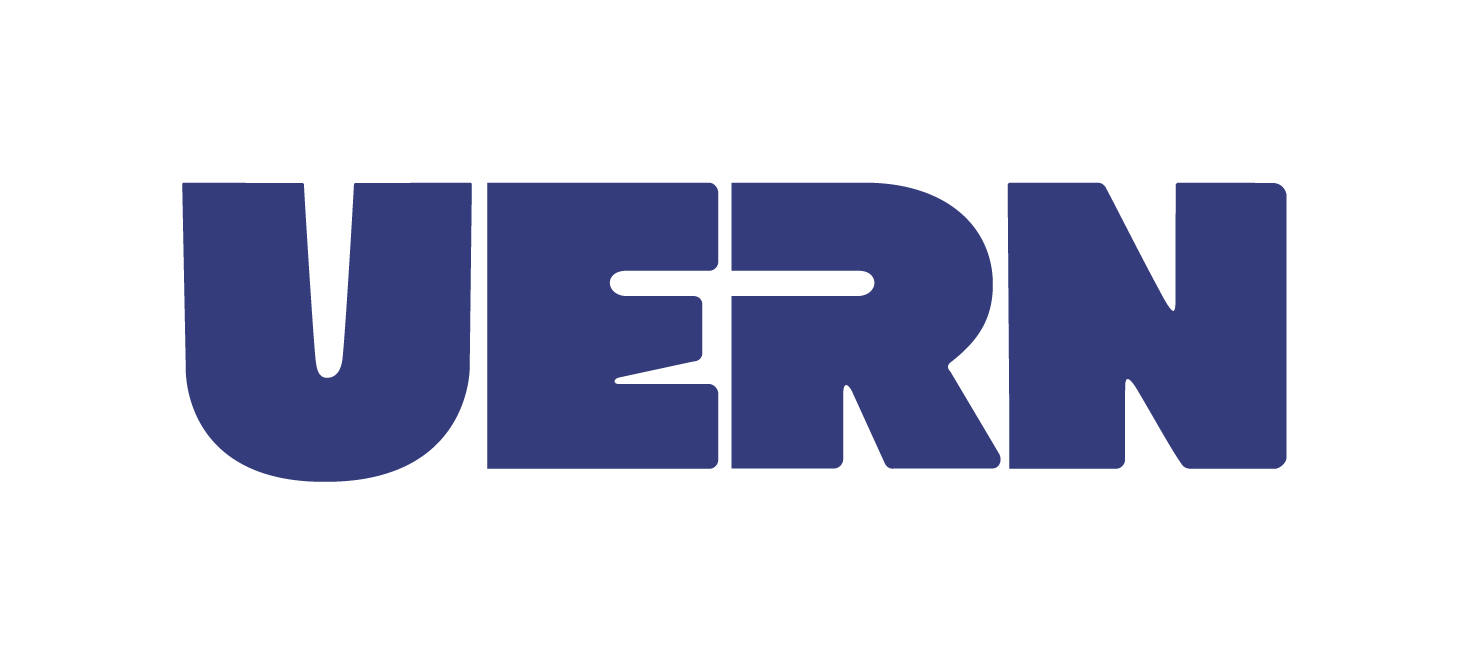 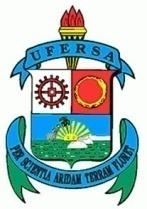 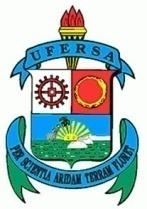 			EDITAL Nº 001/2021ANEXO III – DECLARAÇÃO DE DISPONIBILIDADE DE 20 HORAS SEMANAISEu, ___________________________________________________, inscrito(a) no CPF nº __________________, declaro que  disponho de um turno diário de atividades pedagógicas presenciais no polo para dedicar-me às atribuições da função de Assis-tente à Docência do Sistema Universidade Aberta do Brasil (UAB) no âmbito da Universidade Federal Rural do Semi-Árido (UFERSA) e da Universidade do Estado do Rio Grande do Norte (UERN).Para o desenvolvimento de um turno diário de atividades pedagógicas presenciais no polo disponibilizarei os seguintes dias e horários:_____________, ____ de _______________ 2021_____________________________________________Assinatura do candidatoNome:Vaga:DiasDiasDiasDiasDiasDiasDiasSegundaTerçaQuartaQuintaSextaSábadoDomingoManhãTardeNoite